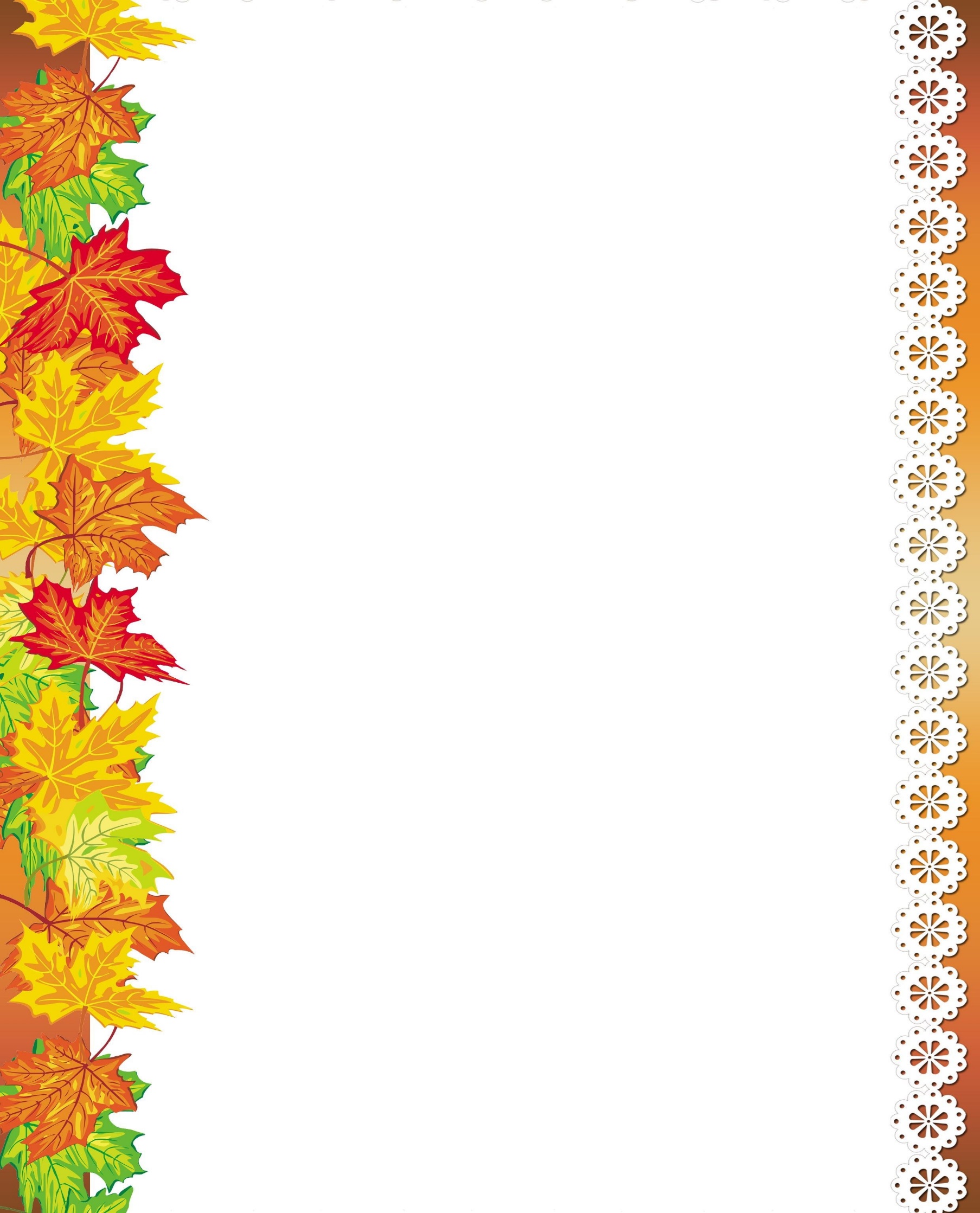 МЕРОПРИЯТИЯПлан работы на 2020-2021 учебный годИнтеллектуальные игры для детей старш.возраста «Всё о птицах» (13.10 по 20.10.20)Организация акции добрых дел «Добрые крышечки» (октябрь,2020)Организация фотовыставки «Осень на территории родного посёлка» (ноябрь 2020)Проведение квест –игры для подг.гр. «По тропинкам Осени»Проведение тематического дня для детей среднего дошкольного возраста«Синичкин день» (12.11.20)Проведение фотовыставки «Мой домашний любимец»Проведение I этап Всероссийского конкурса детских рисунков "Эколята-друзья и защитники природы". Торжественная церемония посвящения детей гр. № 7 в «Эколята-Дошколята» (16.12.2020)Разработана методическая разработка «Руководство для педагогов по эк.тропе»Разработка акции добрых дел «Сбережем зелёную красавицу» и организация вывоза макулатурыРеализация экологических проектов «Снег, снежок», «Деревья зимой»Составлен перспективный план по работе на э.т. в зимний периодВикторина для подг.гр «Зимующие птицы» (15.01.21)Проведение экологического досуга «Встреча с Тётушкой- Непогодушкой» (старшие группы) (16.02.21)Акция «Подари книгу» (14.02)Творческая мастерская «День китов» с эколятами (19.02) Всероссийская онлайн-акция «Экоподарок Защитнику»(20.02)Переписка с шефами –эколятами в соц.сетяхТоржественная церемония посвящения детей гр. № 13 в «Эколята-Дошколята» (19.03.2021)1.04- весенние недели Эколят: проведение тематического занятия «Милые пернатые» в группах №7 и №13Участие в хх Фестивале экологических театров «Проталинки» (08.04.21)Экологический субботник «Зелёная Весна 2021» (15.04)Викторина в группах №7 и №13 (20.04) «Всё о природе Земли»22 апреля проведение тематического дня, посвященного Международному Дню земли«Земля - наш общий дом». (в рамках всероссийской акции в формате «Дни единых действий»: «День Земли»)Весенняя акция «Батарейки собираем –природу спасаем!» (апрель 2021)14.05.21 наш детский сад № 2 Сказка рп. Некрасовское присоединился ко Всероссийскому образовательному проекту по формированию культуры обращения с отходами "ЭкоХод" и стал участником конкурса "Вырасти свой сад".Торжественная церемония посвящения детей гр. № 5 в «Эколята-Дошколята» (05.06.2021)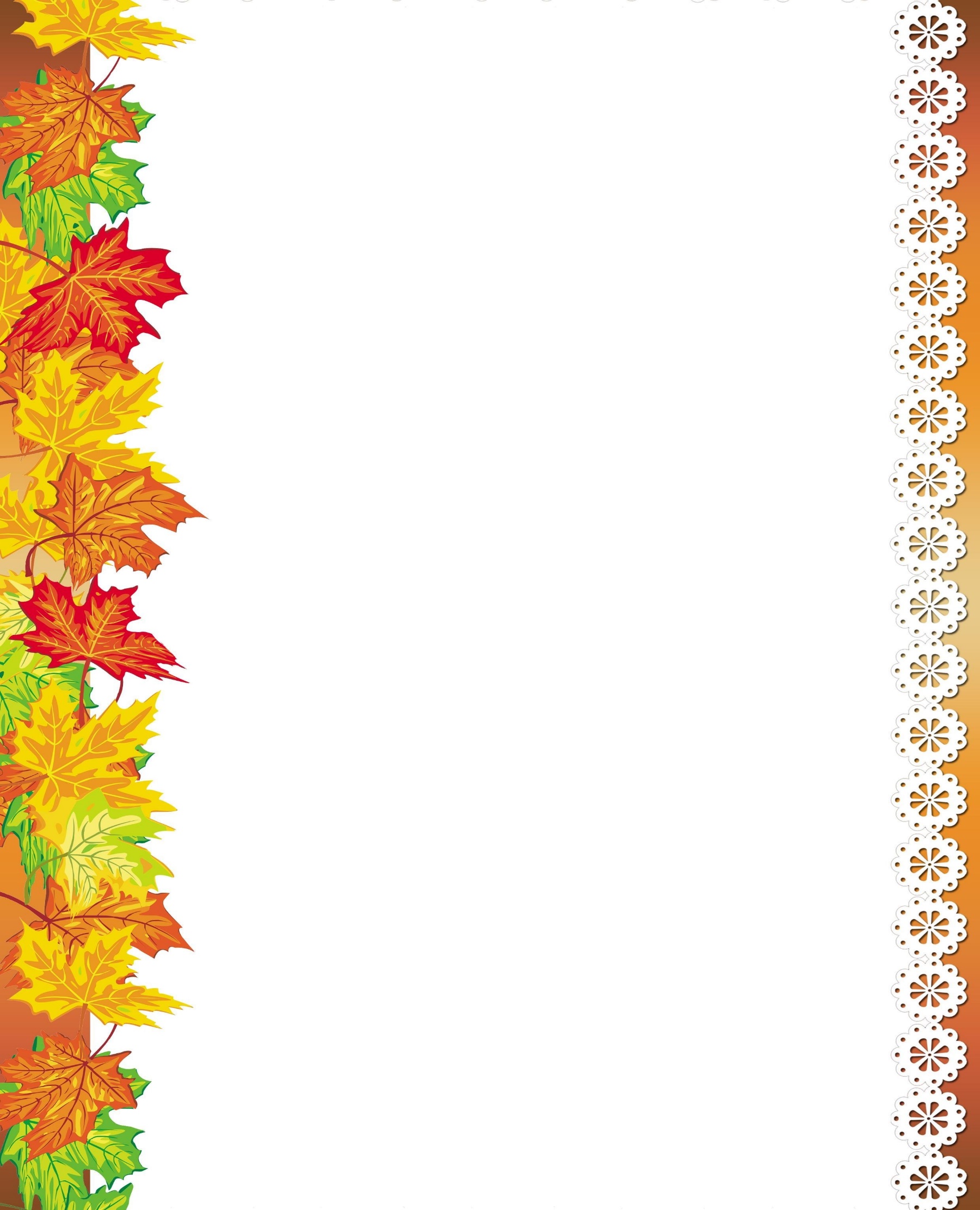 